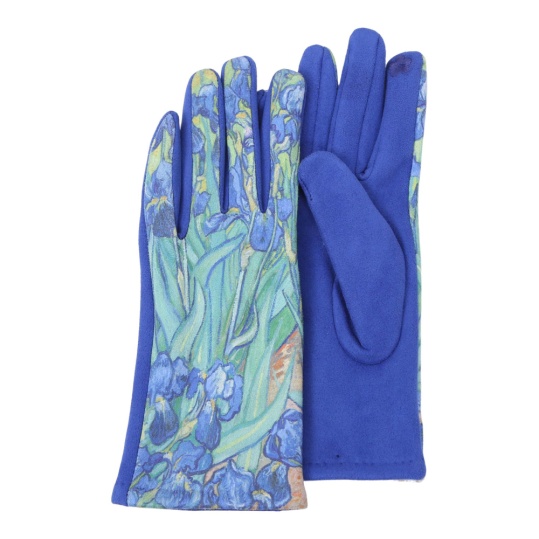 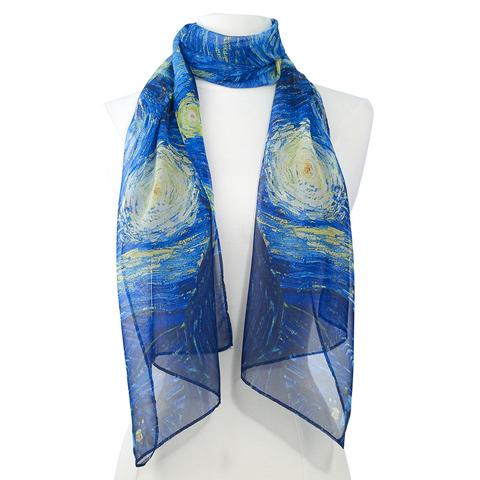 Famous Art Scarves, Starry Night $29                                                     Famous Art Texting Gloves, Irises  $29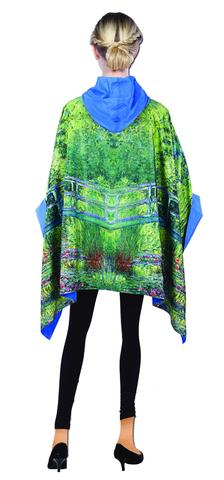 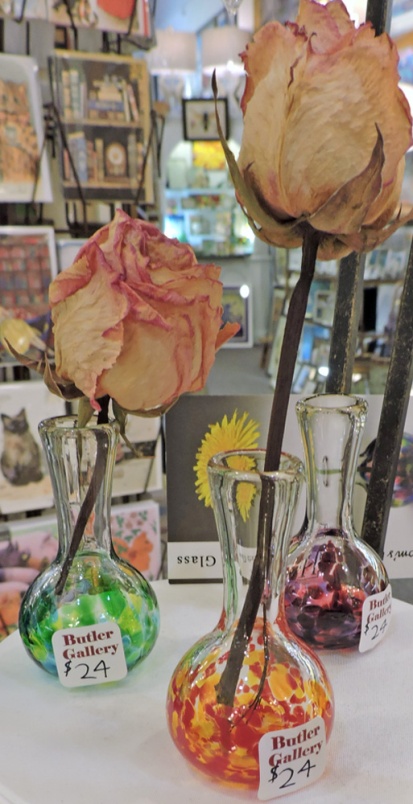      Handblown American glass,                                                        Famous Art Reversible Raincape,         Mom’s Little Vase, $24                                                                    Monet’s Waterlilies $69